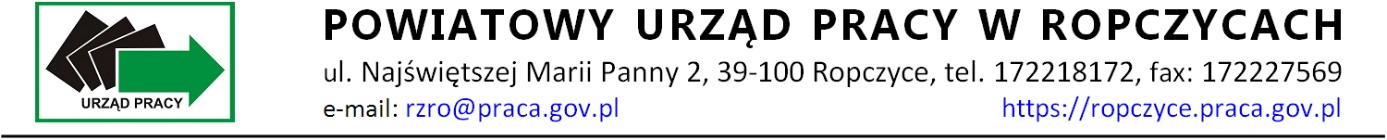 Załącznik Nr 1 do Zasad przyznawania jednorazowo środków na podjęcie działalności gospodarczej w Powiatowym Urzędzie Pracy w RopczycachData wpływu formularza do PUP:WNIOSEK O PRZYZNANIE DOFINANSOWANIA NA PODJĘCIE DZIAŁALNOŚCI GOSPODARCZEJ * osoba bezrobotnaosoba podlegająca ubezpieczeniu społecznemu rolnikówposzukujący pracy opiekunabsolwent CISabsolwent KISNA ZASADACH OKREŚLONYCH W:Ustawie z dnia 20 kwietnia 2004r. o promocji zatrudnienia i instytucjach rynku pracy (Dz.U. z 2023r. poz.735 ze zm.),Rozporządzeniu Ministra Rodziny, Pracy i Polityki Społecznej z dnia 14 lipca 2017 r. w sprawie dokonywania z Funduszu Pracy refundacji kosztów wyposażenia lub doposażenia stanowiska oraz przyznawania środków na podjęcie działalności gospodarczej (tj. Dz.U. z 2022r., poz. 243 ze zm.) Ustawie z dnia 30 kwietnia 2004r. o postępowaniu w sprawach dotyczących pomocy publicznej (t.j: Dz.U. z 2023r. poz.702 ze zm.),UWAGA: Proszę dołączyć potwierdzone za zgodność z oryginałem kserokopie świadectw/zaświadczeń/certyfikatów o posiadanych uprawnieniach, szkoleniach.Realistyczna analiza ww. czynników pozwoli na wyciągnięcie wniosków, które umożliwią osiągnięcie dwóch głównych celów:→ wykorzystanie w pełni silnych stron i pojawiających się szans;→ ograniczenie słabych stron i skutków zewnętrznych zagrożeń.OŚWIADCZENIA WNIOSKODAWCY:Świadomy odpowiedzialności karnej za złożenie fałszywego oświadczenia, oświadczam, że:Zapoznałem się z Zasadami przyznawania jednorazowo środków na podjęcie działalności gospodarczej w Powiatowym Urzędzie Pracy w Ropczycach,Złożone załączniki oraz dane zawarte we wniosku są zgodne ze stanem faktycznym i prawnym,Otrzymałem/nie otrzymałem bezzwrotne środki Funduszu Pracy lub inne bezzwrotne środki publiczne na podjęcie działalności gospodarczej lub rolniczej, założenie lub przystąpienie do spółdzielni socjalnej (nie dotyczy poszukującego pracy opiekuna).Posiadałem wpis/nie posiadałem wpisu* do ewidencji działalności gospodarczej, ( W przypadku zaznaczenia odpowiedzi „nie posiadałem” należy przejść do pkt 6Informacje dotyczące ostatniej prowadzonej działalności gospodarczej:Data zakończenia prowadzenia działalności gospodarczej ………………………………..….Symbol i przedmiot działalności gospodarczej wg Polskiej Klasyfikacji Działalności PKD na poziomie podklasy .…………………………………………………………………………………Powód zakończenia prowadzenia działalności gospodarczej:wystąpienie stanu zagrożenia epidemicznego lub stanu epidemii ogłoszonego z powodu COVID-19, w okresie obowiązywania tego stanu,inny (należy podać jaki)……….………………………………………………………………….Nie podejmę zatrudnienia w okresie 12 miesięcy od dnia rozpoczęcia prowadzenia działalności gospodarczej,Byłem/nie byłem karany * w okresie 2 lat przed dniem złożenia wniosku za przestępstwa przeciwko obrotowi gospodarczemu, w rozumieniu ustawy z dnia 6 czerwca 1997r. – Kodeks Karny (t. j. Dz. U. z 2024 poz. 17 ze zm.) lub ustawy z dnia 28 października 2002 r. o odpowiedzialności podmiotów zbiorowych za czyny zabronione pod groźbą kary ( t. j. Dz. U. z 2023 r. poz. 659 ze zm.).Zobowiązuję się do prowadzenia działalności gospodarczej w okresie 12 miesięcy od dnia jej rozpoczęcia oraz niezawieszania jej wykonywania łącznie na okres dłuższy niż 6 miesięcy, /do okresu prowadzenia działalności gospodarczej nie wlicza się okresu zawieszenia wykonywania działalności gospodarczej/,Złożyłem/nie złożyłem* do innego starosty wniosek o przyznanie dofinansowania lub przyznanie jednorazowo środków na założenie lub przystąpienie do spółdzielni socjalnej lub do innej instytucji finansowej,W okresie 12 miesięcy poprzedzających złożenie niniejszego wniosku:odmówiłem/ nie odmówiłem* bez uzasadnionej przyczyny przyjęcia propozycji odpowiedniej pracy, lub innej formy pomocy określonej w ustawie z dnia 20 kwietnia 2004 r. o promocji zatrudnienia i instytucjach rynku pracy (tekst jednolity Dz. U. z 2023r., poz. 735 ze zm.) oraz udziału w działaniach w ramach Programu Aktywizacja i Integracja, o którym mowa w art. 62a w/w ustawy.z własnej winy przerwałem(am)/ nie przerwałem(am)* szkolenia, stażu, realizacji indywidualnego planu działania, udziału w działaniach w ramach Programu Aktywizacja i Integracja, o którym mowa w art. 62a w/w ustawy, wykonywania prac społecznie użytecznych lub innej formy pomocy określonej w w/w/ ustawie.po otrzymaniu skierowania podjąłem(am)/nie podjąłem(am)* szkolenia, przygotowania zawodowego dorosłych, stażu lub innej formy pomocy określonej w w/w ustawie.Spełniam/  warunki, o których mowa w rozporządzeniu Komisji (UE) Nr 1407/2013 z dn. 18 grudnia 2013 r. w sprawie stosowania art. 107 i 108 Traktatu o funkcjonowaniu Unii Europejskiej do pomocy de minimis (Dz. Urz. UE L 352 z 24.12.2013, str 1),Nie przejmuję działalność gospodarczą po członku rodziny, tj.: rodzicach, współmałżonku, dzieciach,Otrzymałem/nie otrzymałem* decyzji Komisji Europejskiej o obowiązku zwrotu pomocy uzyskanej w okresie wcześniejszym uznającej pomoc za niezgodną z prawem i wspólnym rynkiem,Otrzymałem/nie otrzymałem* pomocy de minimis ( z wyłączeniem pomocy w rolnictwie, rybołówstwie i akwakulturze) w wysokości ....................... euro w bieżącym roku podatkowym oraz w ciągu dwóch poprzedzających go latach podatkowych,Otrzymałem/nie otrzymałem* pomocy de minimis w rolnictwie w wysokości ...................euro w bieżącym roku podatkowym oraz w ciągu dwóch poprzedzających go latach podatkowych, Otrzymałem /nie otrzymałem* pomocy de minimis w rybołówstwie i akwakulturze w wysokości ....................euro w bieżącym roku podatkowym oraz w ciągu dwóch poprzedzających go latach podatkowych,Otrzymałem/nie otrzymałem * pomocy de minimis */ pomocy de minimis w rolnictwie */, w rybołówstwie i akwakulturze* w odniesieniu do tych samych kosztów kwalifikujących się do objęcia pomocą, na pokrycie których ma być przeznaczona wnioskowana pomoc de minimis w wysokości .......................euro z przeznaczeniem na .......................................................... , Otrzymałem/ nie otrzymałem* pomocy ze środków publicznych, w tym ze środków z budżetu Unii Europejskiej, udzielonej w odniesieniu do tych samych kosztów kwalifikowanych, na pokrycie których ma być przeznaczona pomoc de minimis. ________________________* niewłaściwe skreślić - w przypadku zaznaczenia odpowiedzi twierdzącej obowiązkowo należy wypełnić załącznik nr 2 do wniosku (Oświadczenie o pomocy de minimis otrzymanej przez wnioskodawcę)…………………………………………………(data i czytelny podpis Wnioskodawcy)KLAUZULA INFORMACYJNA:Zgodnie z art. 13 Rozporządzenia Parlamentu Europejskiego i Rady (UE) 2016/679 z dnia 27 kwietnia 2016 r. w sprawie ochrony osób fizycznych w związku z przetwarzaniem danych osobowych i w sprawie swobodnego przepływu takich danych oraz uchylenia dyrektywy 95/46/WE (ogólne rozporządzenie o ochronie danych) – w skrócie RODO, Powiatowy Urząd Pracy w Ropczycach informuje, że:Administratorem przekazanych danych osobowych jest Powiatowy Urząd Pracy w Ropczycach reprezentowany przez Dyrektora Urzędu; dane kontaktowe: tel. 17 2231671, e-mail: jposluszny@pup-ropczyce.pl;dane kontaktowe Inspektora Ochrony Danych to: tel. 17 2231684, e-mail: trataj@pup-ropczyce.pl;celem przetwarzania danych jest: realizacja obowiązków spoczywających na służbach zatrudnienia w zakresie niezbędnym do udzielenia wsparcia i pomocy klientom urzędu - oraz realizacji projektów, ewaluacji, monitoringu, sprawozdawczości i innych zadań - nałożonych przepisami ustawy o promocji zatrudnienia i instytucjach rynku pracy (t.j. Dz. U. z 2023 r. poz. 735 ze zm.) oraz przepisów wykonawczych do ustawy;przetwarzanie danych osobowych nie jest oparte o art. 6 ust. 1 lit. f) RODO;Pana(i) dane nie będą przekazywane innym instytucjom, odbiorcom danych i osobom trzecim z wyłączeniem podmiotów koniecznych do realizacji celu na podstawie przepisów prawa oraz instytucji kontrolnych uprawnionych do przetwarzania danych na podstawie ustaw szczególnych;Administrator nie ma zamiaru przekazywania danych osobowych do państwa trzeciego lub organizacji  międzynarodowej; okres przechowywania danych osobowych, ze względu na wymogi archiwalne, jest zgodny z ustawą z dnia 14 lipca 1983 o narodowym zasobie archiwalnym i archiwach (t.j. Dz.U. z 2020r. poz. 164 ze zm.);Pan(i) ma prawo: żądać od Administratora dostępu do danych osobowych oraz ich sprostowania (poprawiania). Jak  również (tylko w sytuacji gdy przetwarzanie danych nie następuje w celu wywiązania się z obowiązku wynikającego z przepisu prawa) usunięcia, ograniczenia przetwarzania i przenoszenia danych; Pan(i) ma prawo do wniesienia skargi do organu nadzorczego, którym jest Prezes Urzędu Ochrony Danych Osobowych;zachodzi dobrowolność podania danych osobowych, z zastrzeżeniem, że podanie danych jest wymogiem ustawowym w celu pomocy oferowanej przez urząd pracy a odmowa podania danych będzie wiązać się z brakiem  świadczenia usługi przez tut. urząd;Administrator nie będzie wykorzystywał Pana(i) danych do zautomatyzowanego podejmowania decyzji (zautomatyzowanego przetwarzania) w tym profilowania, o którym  mowa w  art. 22 ust. 1 i 4 RODO.…..............................................................(data i czytelny podpis Wnioskodawcy)Załączniki do wniosku:FORMULARZ INFORMACJI PRZEDSTAWIANYCH PRZY UBIEGANIU SIĘ O POMOC DE MINIMIS (załącznik nr 1)OŚWIADCZENIE O POMOCY DE MINIMIS (załącznik nr 2)………………………………………………………………………….……………………………….….………………………………………………………………………….……………………………….….………………………………………………………………………….……………….……………….…………………………………………………………………………….……………………………….….………………………………………………………………………….……………………………….….………………………………………………………………………….……………………………….….………………………………………………………………………….……………………………….….………………………………………………………………………….………………………………..…...........................................................(data i czytelny podpis Wnioskodawcy)WYPEŁNIA URZĄD PRACYOCENA FORMALNAW dniu ....................... sprawdzono wniosek pod względem formalnym.Wniosek spełnia / nie spełnia* warunki formalne.………………………………………(podpis pracownika PUP)OPINIA DORADCY ZAWODOWEGO: (dotycząca predyspozycji do prowadzenia działalności gospodarczej)........................................................................................................................................................................................................................................................................................................................................................................................................................................................................................................................................................................................................................................................................................................................................................................................................................................................................................................................................................................................................................................................................................................................................................................................................................................................................................……………………………………..……(data i podpis doradcy zawodowego)DANE WNIOSKODAWCYDANE WNIOSKODAWCYDANE WNIOSKODAWCYDANE WNIOSKODAWCYDANE WNIOSKODAWCYImię i nazwisko:Data i miejsce urodzenia:Nr ewidencyjny (PESEL):Miejsce zamieszkania:Adres stały:Adres stały:Adres tymczasowy:Adres tymczasowy:Seria i nr dowodu osobistego:Numer telefonu kontaktowego:Stan cywilnyImię i nazwisko współmałżonkaCzy współmałżonek prowadzi lub prowadził w ostatnich 24 miesiącach poprzedzających złożenie wniosku działalność gospodarcząCzy współmałżonek prowadzi lub prowadził w ostatnich 24 miesiącach poprzedzających złożenie wniosku działalność gospodarcząTAKTAKNIECzy w związku z prowadzeniem działalności gospodarczej przez współmałżonka posiadał on we wpisie CEIDG lub KRS PKD zbieżne z tym, którego przedmiotem jest niniejszy wniosek?Czy w związku z prowadzeniem działalności gospodarczej przez współmałżonka posiadał on we wpisie CEIDG lub KRS PKD zbieżne z tym, którego przedmiotem jest niniejszy wniosek?TAKTAKNIEPOMYSŁ NA BIZNESPOMYSŁ NA BIZNESPOMYSŁ NA BIZNESPOMYSŁ NA BIZNESPodstawowe dane dotyczące działalności gospodarczejPodstawowe dane dotyczące działalności gospodarczejPodstawowe dane dotyczące działalności gospodarczejPodstawowe dane dotyczące działalności gospodarczejPlanowana data rozpoczęcia działalności gospodarczej:Planowana data rozpoczęcia działalności gospodarczej:Planowana data rozpoczęcia działalności gospodarczej:Sektor  działalności (kod PKD wraz z opisem):Sektor  działalności (kod PKD wraz z opisem):Sektor  działalności (kod PKD wraz z opisem):Forma prawna działalności:Forma prawna działalności:Forma prawna działalności:Lokalizacja działalności (adres/gmina/powiat):Lokalizacja działalności (adres/gmina/powiat):Lokalizacja działalności (adres/gmina/powiat):Przewidywany całkowity koszt uruchomienia działalności gospodarczej w zł:Przewidywany całkowity koszt uruchomienia działalności gospodarczej w zł:Przewidywany całkowity koszt uruchomienia działalności gospodarczej w zł:Wnioskowana kwota dofinansowania w zł:Wnioskowana kwota dofinansowania w zł:Wnioskowana kwota dofinansowania w zł:Wykształcenie i doświadczenie wnioskodawcyWykształcenie i doświadczenie wnioskodawcyWykształcenie i doświadczenie wnioskodawcyWykształcenie i doświadczenie wnioskodawcy2.1. Posiadane wykształcenie i doświadczenie przydatne do prowadzenia planowanej działalności gospodarczej 2.1. Posiadane wykształcenie i doświadczenie przydatne do prowadzenia planowanej działalności gospodarczej 2.1. Posiadane wykształcenie i doświadczenie przydatne do prowadzenia planowanej działalności gospodarczej 2.1. Posiadane wykształcenie i doświadczenie przydatne do prowadzenia planowanej działalności gospodarczej Posiadane doświadczenie przydatne do prowadzenia planowanej działalności gospodarczej (proszę podać okres zatrudnienia i stanowisko)Posiadane doświadczenie przydatne do prowadzenia planowanej działalności gospodarczej (proszę podać okres zatrudnienia i stanowisko)Posiadane wykształcenie przydatne do prowadzenia planowanej działalności gospodarczej (proszę podać datę uzyskania dyplomu/świadectwa)Posiadane wykształcenie przydatne do prowadzenia planowanej działalności gospodarczej (proszę podać datę uzyskania dyplomu/świadectwa)Posiadane kursy, szkolenia, uprawnienia, pozwolenia, zainteresowania (proszę podać nazwę i datę uzyskania dyplomów, uprawnień)Posiadane kursy, szkolenia, uprawnienia, pozwolenia, zainteresowania (proszę podać nazwę i datę uzyskania dyplomów, uprawnień)2.2. Opis planowanej działalności 2.2. Opis planowanej działalności 2.2. Opis planowanej działalności 2.2. Opis planowanej działalności Proszę opisać pomysł na biznes w kontekście jego realności i innowacyjności2.3. Planowane zatrudnienie2.3. Planowane zatrudnienie2.3. Planowane zatrudnienie2.3. Planowane zatrudnienieCzy w okresie pierwszych 2 lat prowadzenia działalności gospodarczej planowane jest zatrudnienie pracowników? Czy w okresie pierwszych 2 lat prowadzenia działalności gospodarczej planowane jest zatrudnienie pracowników? Czy w okresie pierwszych 2 lat prowadzenia działalności gospodarczej planowane jest zatrudnienie pracowników? PRODUKT/TOWAR/USŁUGAPRODUKT/TOWAR/USŁUGAPRODUKT/TOWAR/USŁUGAProszę opisać produkt/towar lub usługę, jakie będą oferowane w ramach działalnościNa czym polega przewaga rynkowa produktu/towaru/usługi oferowanego przez wnioskodawcę? Dlaczego klienci zainteresowani będą tym właśnie produktem/ towarem/usługą?Opis w jaki sposób będzie odbywać się sprzedaż produktu/towaru/usługiCzy popyt  na produkt/towar/usługę będzie podlegał sezonowym zmianom, jeśli tak, to jak będą minimalizowane skutki tej sezonowości?ZNAJOMOŚĆ RYNKU, KLIENTÓW I KONKURENCJIZNAJOMOŚĆ RYNKU, KLIENTÓW I KONKURENCJIZNAJOMOŚĆ RYNKU, KLIENTÓW I KONKURENCJI1. Klienci  1. Klienci  1. Klienci  Do kogo adresowana jest oferta firmy? Proszę uzasadnić wybór.Do kogo adresowana jest oferta firmy? Proszę uzasadnić wybór.Jakie są oczekiwania klientów w stosunku do oferowanego produktu ? Czy najistotniejsza jest dla nich niska cena, wysoka jakość czy też inne czynniki?Jakie są oczekiwania klientów w stosunku do oferowanego produktu ? Czy najistotniejsza jest dla nich niska cena, wysoka jakość czy też inne czynniki?2. Rynek i konkurencja2. Rynek i konkurencja2. Rynek i konkurencjaCzy produkt/towar/usługa będą posiadały jakieś dodatkowe cechy w odniesieniu do wybranego segmentu rynku, czy też względem konkurentów? Jeśli tak proszę opisać je dokładnie oraz udowodnić, dlaczego właśnie takie pozycjonowanie produktu/towaru/usługi może odnieść sukces.Jaki jest zasięg terytorialny rynku?Czy istnieją bariery wejścia na rynek? Czy rynek ma charakter rosnący (rozwojowy), stabilny czy malejący – proszę krótko opisać lokalne uwarunkowaniaKim są główni konkurenci?Proszę wykazać czym różni się oferta firmy na tle konkurencji (porównaj ofertę konkurencji ze swoją w odniesieniu do jakości, ceny, promocji  i in.)3. Promocja3. Promocja3. PromocjaProszę podać wybrane metody dotarcia do klientów oraz dokonać krótkiej charakterystyki i uzasadnienia tych metod PRZEWIDYWANE WYDATKI ZWIĄZANE Z ROZPOCZĘCIEM DZIAŁALNOŚCI GOSPODARCZEJProszę przedstawić plan poniesienia wydatków koniecznych do rozpoczęcia działalności gospodarczej, odnosząc go do rodzaju i ilości wytwarzanych produktów/usług w fazie pełnego funkcjonowania działalności gospodarczej.Należy opisać wyodrębnione wydatki i ich uzasadnienie w stosunku do zaplanowanej działalności gospodarczej.PRZEWIDYWANE WYDATKI ZWIĄZANE Z ROZPOCZĘCIEM DZIAŁALNOŚCI GOSPODARCZEJProszę przedstawić plan poniesienia wydatków koniecznych do rozpoczęcia działalności gospodarczej, odnosząc go do rodzaju i ilości wytwarzanych produktów/usług w fazie pełnego funkcjonowania działalności gospodarczej.Należy opisać wyodrębnione wydatki i ich uzasadnienie w stosunku do zaplanowanej działalności gospodarczej.PRZEWIDYWANE WYDATKI ZWIĄZANE Z ROZPOCZĘCIEM DZIAŁALNOŚCI GOSPODARCZEJProszę przedstawić plan poniesienia wydatków koniecznych do rozpoczęcia działalności gospodarczej, odnosząc go do rodzaju i ilości wytwarzanych produktów/usług w fazie pełnego funkcjonowania działalności gospodarczej.Należy opisać wyodrębnione wydatki i ich uzasadnienie w stosunku do zaplanowanej działalności gospodarczej.PRZEWIDYWANE WYDATKI ZWIĄZANE Z ROZPOCZĘCIEM DZIAŁALNOŚCI GOSPODARCZEJProszę przedstawić plan poniesienia wydatków koniecznych do rozpoczęcia działalności gospodarczej, odnosząc go do rodzaju i ilości wytwarzanych produktów/usług w fazie pełnego funkcjonowania działalności gospodarczej.Należy opisać wyodrębnione wydatki i ich uzasadnienie w stosunku do zaplanowanej działalności gospodarczej.PRZEWIDYWANE WYDATKI ZWIĄZANE Z ROZPOCZĘCIEM DZIAŁALNOŚCI GOSPODARCZEJProszę przedstawić plan poniesienia wydatków koniecznych do rozpoczęcia działalności gospodarczej, odnosząc go do rodzaju i ilości wytwarzanych produktów/usług w fazie pełnego funkcjonowania działalności gospodarczej.Należy opisać wyodrębnione wydatki i ich uzasadnienie w stosunku do zaplanowanej działalności gospodarczej.PRZEWIDYWANE WYDATKI ZWIĄZANE Z ROZPOCZĘCIEM DZIAŁALNOŚCI GOSPODARCZEJProszę przedstawić plan poniesienia wydatków koniecznych do rozpoczęcia działalności gospodarczej, odnosząc go do rodzaju i ilości wytwarzanych produktów/usług w fazie pełnego funkcjonowania działalności gospodarczej.Należy opisać wyodrębnione wydatki i ich uzasadnienie w stosunku do zaplanowanej działalności gospodarczej.PRZEWIDYWANE WYDATKI ZWIĄZANE Z ROZPOCZĘCIEM DZIAŁALNOŚCI GOSPODARCZEJProszę przedstawić plan poniesienia wydatków koniecznych do rozpoczęcia działalności gospodarczej, odnosząc go do rodzaju i ilości wytwarzanych produktów/usług w fazie pełnego funkcjonowania działalności gospodarczej.Należy opisać wyodrębnione wydatki i ich uzasadnienie w stosunku do zaplanowanej działalności gospodarczej.1. Kalkulacja przewidywanych wydatków związanych z podjęciem działalności gospodarczej oraz źródła ich finansowania1. Kalkulacja przewidywanych wydatków związanych z podjęciem działalności gospodarczej oraz źródła ich finansowania1. Kalkulacja przewidywanych wydatków związanych z podjęciem działalności gospodarczej oraz źródła ich finansowania1. Kalkulacja przewidywanych wydatków związanych z podjęciem działalności gospodarczej oraz źródła ich finansowania1. Kalkulacja przewidywanych wydatków związanych z podjęciem działalności gospodarczej oraz źródła ich finansowania1. Kalkulacja przewidywanych wydatków związanych z podjęciem działalności gospodarczej oraz źródła ich finansowania1. Kalkulacja przewidywanych wydatków związanych z podjęciem działalności gospodarczej oraz źródła ich finansowaniaLp.Wydatki niezbędne do podjęcia działalności UzasadnienieKwota wydatku brutto, w tym:Kwota wydatku brutto, w tym:Kwota wydatku brutto, w tym:Kwota wydatku brutto, w tym:Lp.Wydatki niezbędne do podjęcia działalności UzasadnienieŚrodki własneKredyt/pożyczkaŚrodkiPUPWartośćogółem1.2.3.4.5.6. 7.8.9.10.11.12.13.14.15.16.17.18.19.20.21.22.23.24.25.RAZEM:2. Szczegółowa specyfikacja wydatków do poniesienia w ramach jednorazowych środków finansowych przyznanych przez pup 2. Szczegółowa specyfikacja wydatków do poniesienia w ramach jednorazowych środków finansowych przyznanych przez pup 2. Szczegółowa specyfikacja wydatków do poniesienia w ramach jednorazowych środków finansowych przyznanych przez pup 2. Szczegółowa specyfikacja wydatków do poniesienia w ramach jednorazowych środków finansowych przyznanych przez pup 2. Szczegółowa specyfikacja wydatków do poniesienia w ramach jednorazowych środków finansowych przyznanych przez pup 2. Szczegółowa specyfikacja wydatków do poniesienia w ramach jednorazowych środków finansowych przyznanych przez pup 2. Szczegółowa specyfikacja wydatków do poniesienia w ramach jednorazowych środków finansowych przyznanych przez pup Lp.Wydatki w ramach przyznanych środkówWydatki w ramach przyznanych środkówIlość sztukKwota wydatku nettoWartość podatku od towarów i usług (VAT)Kwota wydatku bruttoŚrodki trwałe oraz wyposażenie (maszyny, urządzenia, narzędzia i inne wyposażenie)Środki trwałe oraz wyposażenie (maszyny, urządzenia, narzędzia i inne wyposażenie)Środki trwałe oraz wyposażenie (maszyny, urządzenia, narzędzia i inne wyposażenie)Środki trwałe oraz wyposażenie (maszyny, urządzenia, narzędzia i inne wyposażenie)Środki trwałe oraz wyposażenie (maszyny, urządzenia, narzędzia i inne wyposażenie)Środki trwałe oraz wyposażenie (maszyny, urządzenia, narzędzia i inne wyposażenie)Środki trwałe oraz wyposażenie (maszyny, urządzenia, narzędzia i inne wyposażenie)1.2.3.4.5.6. 7.8.9.10.11.12.Zakup materiałów, surowców i półproduktów do produkcji lub zakup towarów handlowychZakup materiałów, surowców i półproduktów do produkcji lub zakup towarów handlowychZakup materiałów, surowców i półproduktów do produkcji lub zakup towarów handlowychZakup materiałów, surowców i półproduktów do produkcji lub zakup towarów handlowychZakup materiałów, surowców i półproduktów do produkcji lub zakup towarów handlowychZakup materiałów, surowców i półproduktów do produkcji lub zakup towarów handlowychZakup materiałów, surowców i półproduktów do produkcji lub zakup towarów handlowych1.2.3.Zakup opakowańZakup opakowańZakup opakowańZakup opakowańZakup opakowańZakup opakowańZakup opakowań1.1.2.2.Promocja i reklamaPromocja i reklamaPromocja i reklamaPromocja i reklamaPromocja i reklamaPromocja i reklamaPromocja i reklama1.1.2.2.3.3.Koszty pomocy prawnej, konsultacji i doradztwa Koszty pomocy prawnej, konsultacji i doradztwa Koszty pomocy prawnej, konsultacji i doradztwa Koszty pomocy prawnej, konsultacji i doradztwa Koszty pomocy prawnej, konsultacji i doradztwa Koszty pomocy prawnej, konsultacji i doradztwa Koszty pomocy prawnej, konsultacji i doradztwa 1.1.2.2.Razem:Razem:Razem:STOPIEŃ PRZYGOTOWANIA DO ROZPOCZĘCIA DZIAŁALNOŚCI GOSPODARCZEJ UWAGA: Proszę dołączyć potwierdzone za zgodność z oryginałem kserokopie dokumentu potwierdzającego pozyskanie lokalu: akt własności. wyciąg z ksiąg wieczystych (lokal własny), umowa przedwstępna lub właściwa umowa dokumentująca prawo dysponowania nieruchomością: dzierżawy, najmu, użyczenia, poddzierżawy, podnajmu, zawierająca oświadczenie przyszłego wynajmującego o potwierdzonych wstępnych ustaleniach dotyczących wynajmu, dzierżawy lub użyczenia (umowa powinna być zawarta na okres co najmniej 12 miesięcy).STOPIEŃ PRZYGOTOWANIA DO ROZPOCZĘCIA DZIAŁALNOŚCI GOSPODARCZEJ UWAGA: Proszę dołączyć potwierdzone za zgodność z oryginałem kserokopie dokumentu potwierdzającego pozyskanie lokalu: akt własności. wyciąg z ksiąg wieczystych (lokal własny), umowa przedwstępna lub właściwa umowa dokumentująca prawo dysponowania nieruchomością: dzierżawy, najmu, użyczenia, poddzierżawy, podnajmu, zawierająca oświadczenie przyszłego wynajmującego o potwierdzonych wstępnych ustaleniach dotyczących wynajmu, dzierżawy lub użyczenia (umowa powinna być zawarta na okres co najmniej 12 miesięcy).STOPIEŃ PRZYGOTOWANIA DO ROZPOCZĘCIA DZIAŁALNOŚCI GOSPODARCZEJ UWAGA: Proszę dołączyć potwierdzone za zgodność z oryginałem kserokopie dokumentu potwierdzającego pozyskanie lokalu: akt własności. wyciąg z ksiąg wieczystych (lokal własny), umowa przedwstępna lub właściwa umowa dokumentująca prawo dysponowania nieruchomością: dzierżawy, najmu, użyczenia, poddzierżawy, podnajmu, zawierająca oświadczenie przyszłego wynajmującego o potwierdzonych wstępnych ustaleniach dotyczących wynajmu, dzierżawy lub użyczenia (umowa powinna być zawarta na okres co najmniej 12 miesięcy).Proszę przedstawić zasoby materialne będące w posiadaniu, które zostaną przeznaczone na potrzeby planowanej działalności gospodarczej (lokal, urządzenia, maszyny, środki pieniężne itp.), wskazując ich ilość oraz szacunkową wartość.ANALIZA MOCNYCH I SŁABYCH STRON PLANOWANEGO PRZEDSIĘWZIĘCIA, ANALIZA SZANS POWODZENIA ORAZ ZAGROŻEŃ ZE STRONY CZYNNIKÓW ZEWNĘTRZNYCHAnalizę  prosimy przeprowadzić według poniższych wskazówek:Silne strony – wewnętrzne czynniki pozytywne - należy wymienić m. in. atuty swojego pomysłu, zalety proponowanych towarów/usług, charakterystyczne cechy, które odróżniają planowaną działalność od innych podobnych, własne umiejętności, które są niezbędne dla powodzenia przedsięwzięcia.Słabe strony – wewnętrzne czynniki negatywne - należy wymienić m. in. czynniki, które stanowią o przewadze konkurencji, elementy, które powinny zostać usprawnione, błędy których należałoby się wystrzegać w przyszłości, ograniczenia wynikające z małych zasobów lub niedostatecznych kwalifikacji.Szanse – zewnętrzne czynniki pozytywne – należy wymienić m.in. zjawiska i tendencje w otoczeniu, które, gdy odpowiednio wykorzystane, staną się impulsem do rozwoju, szanse wynikające z rozwoju technologii, ze struktury rynku pracy, struktury społeczeństwa, zmian w stylu życia, wzorów społecznych, rządowej oraz samorządowej polityki gospodarczej i finansowej.Zagrożenia – zewnętrzne czynniki negatywne – należy wymienić m. in. bariery rozwoju firmy wynikające np. z sytuacji makro i mikroekonomicznej, utrudnienia wynikające z przewagi konkurencji, zmiennych warunków na rynku towarów/usług, przeszkody wynikające z sytuacji politycznej i gospodarczej kraju, Europy, świata.ANALIZA MOCNYCH I SŁABYCH STRON PLANOWANEGO PRZEDSIĘWZIĘCIA, ANALIZA SZANS POWODZENIA ORAZ ZAGROŻEŃ ZE STRONY CZYNNIKÓW ZEWNĘTRZNYCHAnalizę  prosimy przeprowadzić według poniższych wskazówek:Silne strony – wewnętrzne czynniki pozytywne - należy wymienić m. in. atuty swojego pomysłu, zalety proponowanych towarów/usług, charakterystyczne cechy, które odróżniają planowaną działalność od innych podobnych, własne umiejętności, które są niezbędne dla powodzenia przedsięwzięcia.Słabe strony – wewnętrzne czynniki negatywne - należy wymienić m. in. czynniki, które stanowią o przewadze konkurencji, elementy, które powinny zostać usprawnione, błędy których należałoby się wystrzegać w przyszłości, ograniczenia wynikające z małych zasobów lub niedostatecznych kwalifikacji.Szanse – zewnętrzne czynniki pozytywne – należy wymienić m.in. zjawiska i tendencje w otoczeniu, które, gdy odpowiednio wykorzystane, staną się impulsem do rozwoju, szanse wynikające z rozwoju technologii, ze struktury rynku pracy, struktury społeczeństwa, zmian w stylu życia, wzorów społecznych, rządowej oraz samorządowej polityki gospodarczej i finansowej.Zagrożenia – zewnętrzne czynniki negatywne – należy wymienić m. in. bariery rozwoju firmy wynikające np. z sytuacji makro i mikroekonomicznej, utrudnienia wynikające z przewagi konkurencji, zmiennych warunków na rynku towarów/usług, przeszkody wynikające z sytuacji politycznej i gospodarczej kraju, Europy, świata.ANALIZA MOCNYCH I SŁABYCH STRON PLANOWANEGO PRZEDSIĘWZIĘCIA, ANALIZA SZANS POWODZENIA ORAZ ZAGROŻEŃ ZE STRONY CZYNNIKÓW ZEWNĘTRZNYCHAnalizę  prosimy przeprowadzić według poniższych wskazówek:Silne strony – wewnętrzne czynniki pozytywne - należy wymienić m. in. atuty swojego pomysłu, zalety proponowanych towarów/usług, charakterystyczne cechy, które odróżniają planowaną działalność od innych podobnych, własne umiejętności, które są niezbędne dla powodzenia przedsięwzięcia.Słabe strony – wewnętrzne czynniki negatywne - należy wymienić m. in. czynniki, które stanowią o przewadze konkurencji, elementy, które powinny zostać usprawnione, błędy których należałoby się wystrzegać w przyszłości, ograniczenia wynikające z małych zasobów lub niedostatecznych kwalifikacji.Szanse – zewnętrzne czynniki pozytywne – należy wymienić m.in. zjawiska i tendencje w otoczeniu, które, gdy odpowiednio wykorzystane, staną się impulsem do rozwoju, szanse wynikające z rozwoju technologii, ze struktury rynku pracy, struktury społeczeństwa, zmian w stylu życia, wzorów społecznych, rządowej oraz samorządowej polityki gospodarczej i finansowej.Zagrożenia – zewnętrzne czynniki negatywne – należy wymienić m. in. bariery rozwoju firmy wynikające np. z sytuacji makro i mikroekonomicznej, utrudnienia wynikające z przewagi konkurencji, zmiennych warunków na rynku towarów/usług, przeszkody wynikające z sytuacji politycznej i gospodarczej kraju, Europy, świata.MOCNE STRONYMOCNE STRONYSŁABE STRONYSZANSESZANSEZAGROŻENIAOPŁACALNOŚĆ I EFEKTYWNOŚĆ PRZEDSIĘWZIĘCIAOPŁACALNOŚĆ I EFEKTYWNOŚĆ PRZEDSIĘWZIĘCIAOPŁACALNOŚĆ I EFEKTYWNOŚĆ PRZEDSIĘWZIĘCIAPrognoza poziomu cenPrognoza poziomu cenPrognoza poziomu cenProdukt/towar/usługaj.m.Prognoza dotyczy jednego miesiąca 1234Proszę uzasadnić prognozę cenPrognoza wielkości sprzedażyPrognoza wielkości sprzedażyPrognoza wielkości sprzedażyProszę przedstawić planowaną wielkość sprzedaży. Prognozę należy przedstawić w jednostkach naturalnych (szt., kg itp.), jeżeli nie jest to możliwe z uzasadnionych przyczyn podać wartości w zł.Proszę przedstawić planowaną wielkość sprzedaży. Prognozę należy przedstawić w jednostkach naturalnych (szt., kg itp.), jeżeli nie jest to możliwe z uzasadnionych przyczyn podać wartości w zł.Proszę przedstawić planowaną wielkość sprzedaży. Prognozę należy przedstawić w jednostkach naturalnych (szt., kg itp.), jeżeli nie jest to możliwe z uzasadnionych przyczyn podać wartości w zł.Produkt//towar/usługaj.m.Prognoza dotyczy jednego miesiąca1234Proszę uzasadnić podaną wyżej prognozę (przedstawić założenia) Prognoza przychodów ze sprzedaży Prognoza przychodów ze sprzedaży Prognoza przychodów ze sprzedażyPoniżej należy określić przewidywane przychody ze sprzedaży podstawowych produktów / usług. Należy tego dokonać na podstawie danych z tabeli prognoza sprzedażyPoniżej należy określić przewidywane przychody ze sprzedaży podstawowych produktów / usług. Należy tego dokonać na podstawie danych z tabeli prognoza sprzedażyPoniżej należy określić przewidywane przychody ze sprzedaży podstawowych produktów / usług. Należy tego dokonać na podstawie danych z tabeli prognoza sprzedażyProdukt//towar/usługaCena jednostkowa (zł/szt., kg, itp.)  Prognoza dotyczy jednego miesiącaPrognoza dotyczy jednego miesiąca1234OgółemKosztyKosztyKosztyWyszczególnieniePrognoza dotyczy jednego miesiącaPrognoza dotyczy jednego miesiącaZużycie materiałówZużycie energiiWynagrodzenieNarzuty na wynagrodzenie( ZUS)Usługi obceAmortyzacjaPozostałe kosztyWartość sprzedanych towarówRAZEMUzasadnienie (założenia) dla wymienionych pozycji kosztowych:Uzasadnienie (założenia) dla wymienionych pozycji kosztowych:Uzasadnienie (założenia) dla wymienionych pozycji kosztowych:ZyskPrognoza dotyczy jednego miesiącaZyskPrognoza dotyczy jednego miesiącaZyskPrognoza dotyczy jednego miesiącaPrzychód ogółem:Przychód ogółem:Koszty ogółem:Koszty ogółem:Zysk brutto (przychód ogółem – koszty ogółem)Zysk brutto (przychód ogółem – koszty ogółem)Podatek:Podatek:Zysk netto (zysk brutto – podatek)Zysk netto (zysk brutto – podatek)PROPONOWANA FORMA ZABEZPIECZENIA ZWROTU DOFINASOWANIA: (właściwe zaznaczyć)poręczenie,weksel z poręczeniem wekslowym (awal),gwarancja bankowa,zastaw na prawach lub rzeczach,blokada rachunku bankowego,akt notarialny o poddaniu się egzekucji przez dłużnika.